GUÍA DE HISTORIA 3° BÁSICO SEMANA 9. DEL 25 AL 29 DE MAYOObserva la página 46 del libro, y desarrolla la actividad de acuerdo a las indicaciones: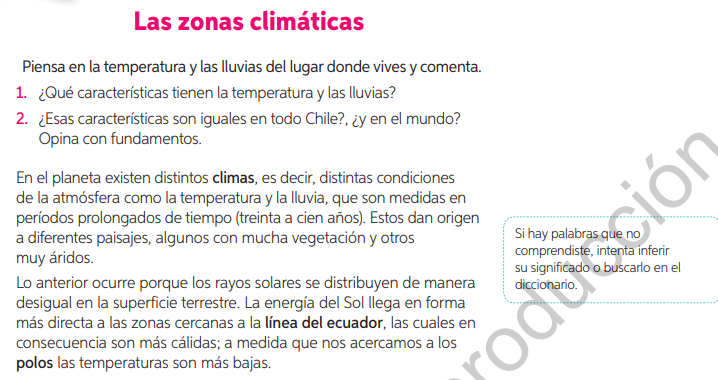 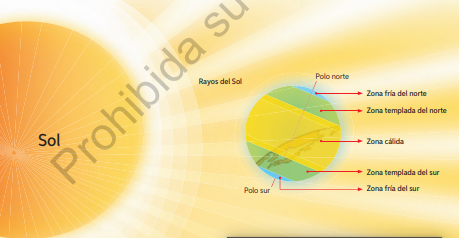 Ahora avanza a la actividad 1 y 2” de la página 47.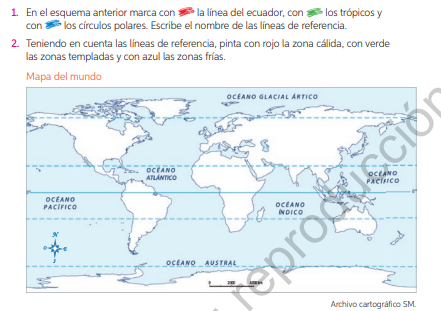 Ahora avanza a la actividad 3 de la misma página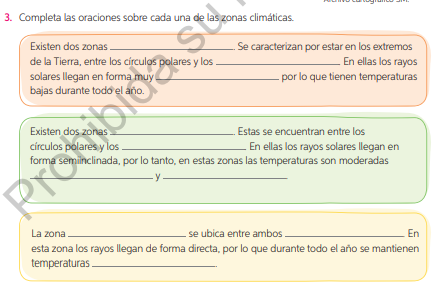 Escribe el número de pregunta y la alternativa correcta en tú cuaderno.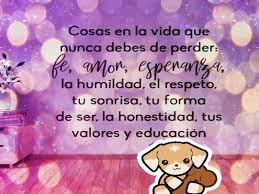 Nombre:Curso:                                                                                  Fecha: BASADO EN OA 8:Identificar y ubicar en mapas las principales zonas climáticas del mundo y dar ejemplos de distintos paisajes que pueden encontrarse en estas zonas.Observa la imagen y responde las preguntas 1 y  2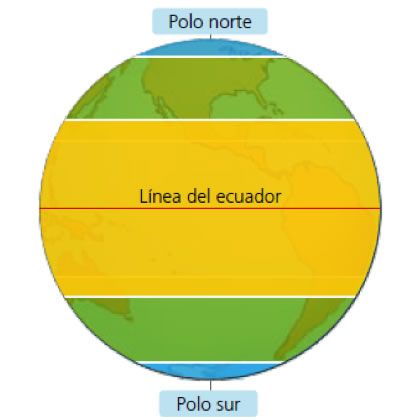 ¿Qué zona climática se ubica entre el trópico de Cáncer y el círculo polar ártico?Zona cálida.Zona fría del norte.Zona templada del sur.Zona templada del norte.¿Dónde está ubicada la zona cálida?Al lado de las zonas frías.  Entre el trópico de Cáncer y el trópico de Capricornio.Al lado de los polos.B y C son correctasObserva la imagen y responde las preguntas 1 y  2¿Qué zona climática se ubica entre el trópico de Cáncer y el círculo polar ártico?Zona cálida.Zona fría del norte.Zona templada del sur.Zona templada del norte.¿Dónde está ubicada la zona cálida?Al lado de las zonas frías.  Entre el trópico de Cáncer y el trópico de Capricornio.Al lado de los polos.B y C son correctas¿Qué sucede con los rayos del sol mientras más cerca de la línea del ecuador están?Caen muy inclinados al planeta.Llegan directamente los rayos del sol.Llegan en forma oblicua al planetaLlegan en forma perpendicularEn la tierra existen tres grandes zonas climáticas, algunas de ellas son:Zona cálida.Zona media cálida.Zona templada. A, y C son correctas